Kaláris Alapfokú Művészeti Iskola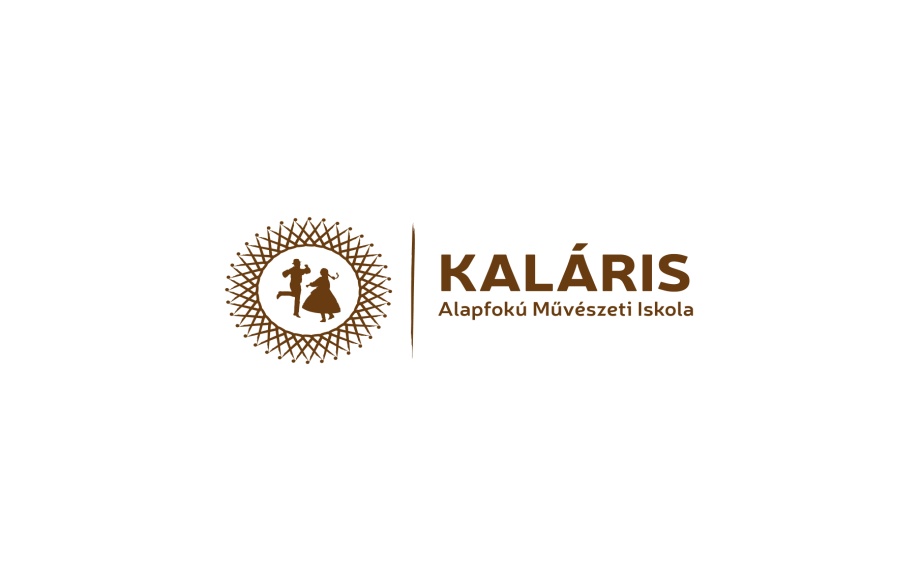 5741 Kétegyháza Fő tér 4.Tel.: +36 20/468-21-31Honlap: www.kalaris-ami.comSzülői nyilatkozatLeadási határidő: A kitöltött nyilatkozatot a táborozás kezdőnapján kell átadni a táborvezetőnek. Jelen nyilatkozat kitöltésével igazolom, hogygyermekemen (táborozó neve):	anyja neve:	táborozó szül. ideje:	táborozó lakcíme:	nem észlelhetők az alábbi tünetek:láz,torokfájás,hányás,hasmenés,fertőző bőrkiütés,sárgaság,egyéb súlyosabb bőrelváltozás, bőrgennyesedés,váladékozó szembetegség, gennyes fül- és orrfájás,A nyilatkozatot kiállító törvényes képviselő neve:	A nyilatkozatot kiállító törvényes képviselő lakcíme:	A nyilatkozatot kiállító törvényes képviselő telefonszáma:	Jelen nyilatkozatot a gyermekem a Kaláris Alapfokú Művészeti Iskola táborban történő 2021. évi táborozásához adtam ki.Kétegyháza, 2021. 	hó	nap